
Program:     Distance Education Division_____   		Report Period: __2019-2020____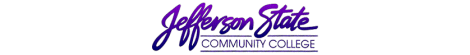 Goal Progress Report2019-20 Accomplishments2019-20 Accomplishments2019-20 Accomplishments2019-20 AccomplishmentsGoalsRequest & Justification/ResourcesGoal ProgressStrategies Implemented & Follow-upGoal 1:   Renew annual licenses and memberships related to the College’s Distance Education Program.The Distance Education Division handles annual renewals for the following licenses.Blackboard Learn LMS License Lecture Capture LicenseRespondus Exam Creation and Management LicenseInstructional Technology Council MembershipOnline Learning Consortium MembershipNC-SARA MembershipAnnual licenses and memberships related to the College’s Distance Education Program will be renewed for 2020-21.The following licenses and memberships were renewed.  
Blackboard Learn LMS LicenseTegrity Lecture Capture License (Ending July 2020)Knowmia Lecture Capture License (New Service)  Respondus Exam Creation and Management License Instructional Technology Council Membership Online Learning Consortium Membership NC-SARA MembershipThe Distance Education Division will continue to handle renewals for licenses related to delivery of distance education courses.The College established an agreement with TechSmith to make Relay/Knowmia the College’s new lecture capture service.  Tegrity service was retained until service was ended in July 2020.The College established an agreement with Respondus to make Respondus LockDown Browser with Monitor available for online proctoring. Goal 2:  Migration from Tegrity lecture capture to new lecture capture service before July 2020. The College’s legacy lecture capture service, Tegrity, will be discontinued by McGraw Hill in July 2020.  A new lecture capture service will be selected and implemented.Distance Education and IT will work together to create bid specs that will be used to select a lecture capture service to replace Tegrity lecture capture, which will be discontinued by McGraw Hill in July 2020.Distance Education and IT will work with Tegrity and the new service to migrate recordings from Tegrity to the new lecture capture system.Distance Education and IT will assist faculty using the new service, with the goal of making the new service reliable for delivering content in 2020 summer courses.Techsmith Relay (renamed Knowmia in May 2020) was selected through a bid process as the lecture capture service to replace Tegrity.The JSCC Knowmia site was launched in February 2020.Knowmia SSO integration and LTI integration with Blackboard were quickly completed.Alan Davis, Valerie McCombs, and Colin Eubanks completed initial training.In April 2020, videos exported from Tegrity became available to instructors in Knowmia.Resources to help instructors get started with Knowmia  were distributed in spring 2020 while the College was adjusting to Covid-19, which contributed to rapid adoption.The JSCC Tegrity site remained functional through July 2020, allowing instructor to use Tegrity or Knowmia in 2020 summer courses.  Tegrity was not available for 2020 fall courses, making Knowmia the College’s lecture capture service.   Rapid deployment of Knowmia was very helpful during the Covid-19 shift to online learning.  Implementation guides and supporting resources were distributed to instructor during the spring semester, leading to rapid adoption.  Ongoing support is provided and training on the use of advanced Knowmia features is planned. This completes Strategic Plan Goal 2.Goal 3:  Assist Veterinary Technology faculty in selecting and implementing an online proctoring service.Veterinary Technology faculty have used Tegrity lecture capture to record students while they complete online assessments.  The end of Tegrity service creates a need to identify and implement an online proctoring system for use in Veterinary Technology courses.Honorlock was selected as the online proctoring service for Veterinary Technology courses.  Faculty in Veterinary Technology selected Honorlock as the online proctoring service for spring 2020 courses.The College established an agreement with Honorlock and provided service to students in 2020 spring and summer Veterinary Technology courses.Faculty in the Veterinary Technology program are satisfied with Honorlock service.  Experience gained through the two-semester pilot helped inform decisions about online proctoring related to Covid-19.  The College authorized use of Honorlock in Allied Health and Nursing courses during Covid-19.This completes Strategic Plan Goal 3.Goal 4:  Monitor distance education initiatives being discussed by ACCS Virtual College Programs.ACCS Virtual College Programs appears to be moving forward with plans to acquire shared services.  This could result in implementation of a new LMS, a new online tutoring service, an online proctoring service, and implementation of Quality Matters.Alan Davis attended an ALCTL meeting at Trenholm State Community College where Chris Alexander, ACCS Virtual College Programs, discussed the following topics:  ACCS acquisition of Quality Matters System Level Membership that provides QM membership for all ACCS Colleges.ACCS acquisition of Blackboard ALLY license that provides service to all ACCS Colleges.Tentative plans for a process to select one LMS, one online proctoring service, and one online tutoring service that would be used by all ACCS Colleges.Correspondence with Chris Alexander and distance education directors at ACCS Colleges was ongoing during the spring 2020 shift to online learning in response to Covid-19 and included discussion of ACCS shared services for distance education.  ACCS RFPs were released during the summer to determine vendors who could provide system-level LMS, online proctoring service, and online tutoring service.  Vendor selection and service implementation will occur in 2020-21.